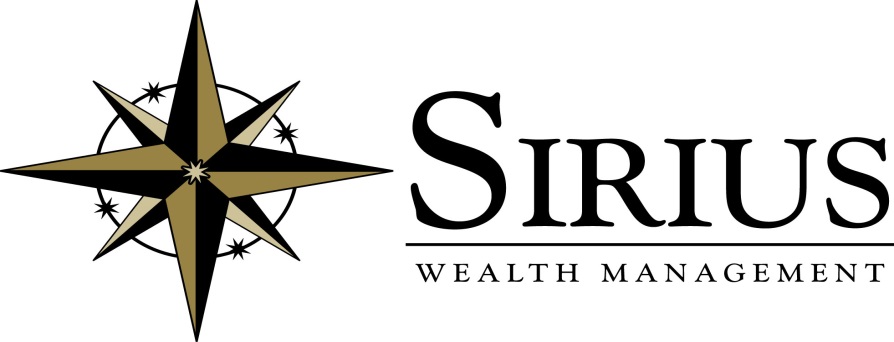 Documents Needed For Financial PlanningSome or all of the following documents provide information that is important as we work to create your financial plan.  This material will be entirely confidential and returned when your plan is completed, or earlier, if requested.Income Tax Returns (prior 2 years)				Most Recent Payroll Stub		Self								SelfSpouse								SpouseSavings and Retirement Statements				Company Benefit Statements/BookletsPension Plan/Profit Sharing					SelfKeogh/SEP							Spouse401(k)/Tax Sheltered Annuity     Employee Deferred Compensation			Current Financial StatementsIRA/Roth IRA							Personal Net WorthSavings								Monthly ExpensesMutual Funds and Brokerage Accounts	Social Security Statements				Wills/Trusts									SelfInsurance/Annuity Contracts, Statements				Spouseand In-force Illustrations							Life							Business DocumentsHealth								Income Tax Returns Disability							Buy/Sell AgreementGroup Insurance						Deferred Compensation 	Annuities							Wage Continuation	Long Term Care							Employment AgreementUmbrella Policy							Group Benefit Programs								Other Employer Paid BenefitsFinancial Plan(s) and Analysis	Existing Comprehensive